Муниципальное бюджетное общеобразовательное учреждениеОвстугская ордена «Знак Почета» средняя общеобразовательная школаимени Ф.И. Тютчева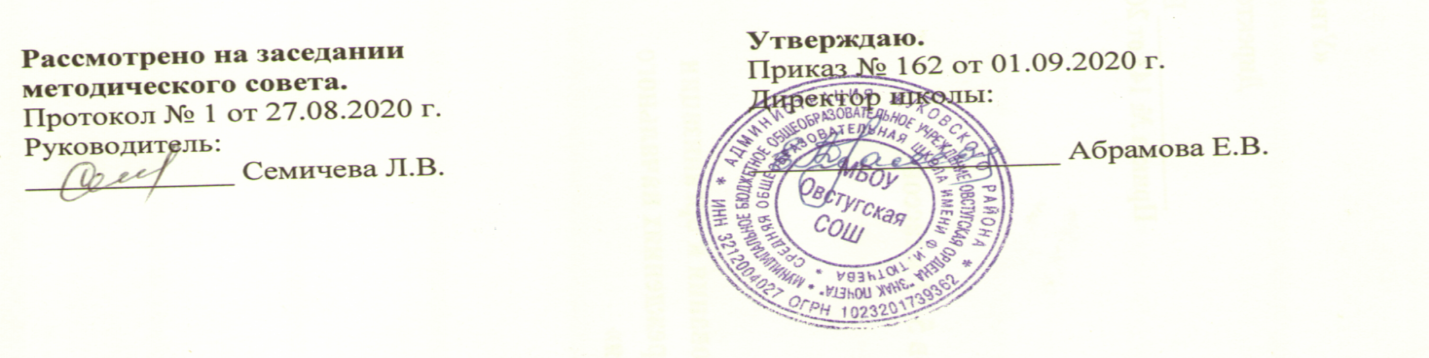 Рабочая программапо учебному предмету«ОБЩЕСТВОЗНАНИЕ»для обучающихся 5 классаПрограмма разработанаМельниковым Сергеем Николаевичем, учителем обществознания с. Овстуг, 2020 г.ПОЯСНИТЕЛЬНАЯ ЗАПИСКАРабочая программа учебного предмета «Обществознание» для обучающихся 5 класса (далее Программа) разработана с учетом следующих нормативно-правовых документов:Закон Российской Федерации «Об образовании в Российской Федерации» от 29 декабря 2012 года №273-ФЗ (с изменениями и дополнениями);ФГОС ООО (утв. Приказом Минобрнауки №1897 от 17.12.2010 года «Об утверждении федерального государственного образовательного стандарта общего образования» (с изменениями и дополнениями);Приказ Минобрнауки от 30.08.2013 года № 1015 «Об утверждении Порядка организации и осуществления образовательной деятельности по основным общеобразовательным программам – образовательным программам начального общего, основного общего и среднего общего образования»;Приказ Министерства просвещения РФ от 28.12.2018 № 345 «О федеральном перечне учебников, рекомендуемых к использованию при реализации имеющих государственную аккредитацию образовательных программ начального общего, основного общего, среднего общего образования»; приказа  Министерства просвещения РФ от 18.05.2020 г. № 249 «О внесении изменений в федеральный перечень учебников, рекомендованных к использованию при реализации имеющих государственную аккредитацию образовательных программ начального общего, основного общего, среднего общего образования, утвержденный приказом Министерства просвещения Российской Федерации от 28.12.2018 г. № 345»; Письмо Минобрнауки России от 01.04.2005 № 03-417 «О перечне учебного и компьютерного оборудования для оснащения образовательных учреждений»;ООП ООО (принята решением педсовета от 29.05.2015 г., протокол №8, утв. приказом по МБОУ Овстугской СОШ № 65 от 3.05.2015 г.);Учебный план МБОУ Овстугской СОШ на 2020 – 2021 учебный год;Календарный учебный график МБОУ Овстугской СОШ на 2020 –2021 учебный год;Положение о рабочей программе учебных предметов, курсов, в том числе внеурочной деятельности МБОУ Овстугской СОШ, утв. Приказом по МБОУ Овстугской СОШ № 62/1 от 01.06.2016 г.Программа разработана на основе авторской программы «Обществознание. Рабочие программы. Предметная линия учебников под редакцией Л. Н. Боголюбова. 5—9 классы: пособие для учителей общеобразоват. организаций / [Л. Н. Боголюбов, Н. И. Городецкая, Л. Ф. Иванова и др.]. — 2-е изд., дораб. — М.: Просвещение, 2014»На изучение учебного предмета «Обществознание» в 5 классе отводится из федерального компонента – 0,5 часа в неделю и из регионального компонента – 0,5 часа в неделю. Всего 35 часовза учебный год.Программа соответствует учебнику:  Боголюбов Л. Н., Иванова Л. Ф. Обществознание. 5 класс: учеб.для общеобразоват. организаций / Л. Н. Боголюбов, Н. Ф. Виноградова, Н. И. Городецкая и др.; под ред. Л. Н. Боголюбова, Л. Ф. Ивановой. – М.: «Просвещение», 2016;Срок реализации рабочей программы – 1 учебный год.Изучение учебного предмета «Обществознание» в 5 классе направлено на достижение следующих целей:•	развитие личности в ответственный период социального взросления человека (10-15 лет), её познавательных интересов, критического мышления в процессе восприятия социальной (в том числе экономической и правовой) информации и определения собственной позиции; нравственной и правовой культуры, экономического образа мышления, способности к самоопределению и самореализации;•	воспитание общероссийской идентичности, гражданской ответственности, уважения к социальным нормам; приверженности гуманистическим и демократическим ценностям, закреплённым в Конституции Российской Федерации;•	освоение на уровне функциональной грамотности системы знаний, необходимых для социальной адаптации: об обществе; основных социальных ролях; о позитивно оцениваемых обществом качествах личности, позволяющих успешно взаимодействовать в социальной среде; сферах человеческой деятельности; способах регулирования общественных отношений; механизмах реализации и защиты прав человека и гражданина; •	формирование опыта применения полученных знаний для решения типичных задач в области социальных отношений; экономической и гражданско-общественной деятельности; межличностных отношений; отношений между людьми различных национальностей и вероисповеданий; самостоятельной познавательной деятельности; правоотношений; семейно-бытовых отношений.Задача данного курса - закрепить и углубить эти знания на новом учебном материале, чтобы добиться свободного оперирования ими в познавательной и практической деятельности учащихся.Промежуточная аттестация учащихся 5 класса по обществознанию осуществляется на основании Положения о проведении промежуточной аттестации учащихся и осуществлении текущего контроля их успеваемости, утвержденного приказом по МБОУ Овстугской  СОШ от 1 сентября 2014 года №74/1и регулирующего периодичность, порядок, систему оценок и формы проведения промежуточной аттестации учащихся и текущего контроля их успеваемости.Формами промежуточной аттестации и текущего контроля являются:проектная работа, контрольная работа с элементами тестирования, тестовая работа, самостоятельная работа, работа у доски, письменные ответы на вопросы теста; рефераты, сообщение, устный опрос.Планируемые результаты изучения учебного предметаИзучение предмета «Обществознание» в 5 классе дает возможность обучающимся достичь следующих результатов:Личностные результаты— мотивированность на посильное и созидательное участие в жизни общества;— заинтересованность не только в личном успехе, но и в благополучии и процветании своей страны;— ценностные ориентиры, основанные на идеях патриотизма, любви и уважения к Отечеству; необходимости поддержания гражданского мира и согласия; отношении к человеку, его правам и свободам как высшей ценности; стремлении к укреплению исторически сложившегося государственного единства; признании равноправия народов, единства разнообразных культур; убеждённости в важности для общества семьи и семейных традиций; осознании своей ответственности за страну перед нынешними и грядущими поколениями.Метапредметные результаты:регулятивные УУД:— умение сознательно организовывать свою познавательную деятельность (от постановки цели до получения и оценки результата);познавательные УУД:
— умение объяснять явления и процессы социальной действительности с научных позиций; рассматривать их комплексно в контексте сложившихся реалий и возможных перспектив;— способности анализировать реальные социальные ситуации, выбирать адекватные способы деятельности и модели поведения в рамках реализуемых основных социальных ролей, свойственных подросткам; — умение выполнять познавательные и практические задания, в том числе с использованием проектной деятельности на уроках и в доступной социальной практике, на:1) использование элементов причинно-следственного анализа; 2) исследование несложных реальных связей и зависимостей; 3) определение сущностных характеристик изучаемого объекта; выбор верных критериев для сравнения, сопоставления, оценки объектов;4) поиск и извлечение нужной информации по заданной теме в адаптированных источниках различного типа;5) перевод информации из одной знаковой системы в другую (из текста в таблицу, из аудиовизуального ряда в текст и др.); выбор знаковых систем адекватно познавательной и коммуникативной ситуации;6) подкрепление изученных положений конкретными примерами;7) оценку своих учебных достижений, поведения, черт своей личности с учётом мнения других людей, в том числе для корректировки собственного поведения в окружающей среде; выполнение в повседневной жизни этических и правовых норм, экологических требований;8) определение собственного отношения к явлениям современной жизни, формулирование своей точки зрения.коммуникативные УУД:— овладение различными видами публичных выступлений (высказывания, монолог, дискуссия) и следовании этическим нормам и правилам ведения диалога.Предметные результатыУченик научится:— знанию ряда ключевых понятий об основных социальных объектах; умению объяснять явления социальной действительности с опорой на эти понятия;— умению находить нужную социальную информацию в педагогически отобранных источниках; адекватно её воспринимать, применяя основные обществоведческие термины и понятия; преобразовывать в соответствии с решаемой задачей (анализировать, обобщать, систематизировать, конкретизировать) имеющиеся данные, соотносить их с собственными знаниями; давать оценку общественным явлениям с позиций одобряемых в современном российском обществе социальных ценностей; — пониманию побудительной роли мотивов в деятельности человека, места ценностей в мотивационной структуре личности, их значения в жизни человека и развитии общества;— знанию основных нравственных и правовых понятий, норм и правил, пониманию их роли как решающих регуляторов общественной жизни; умению применять эти нормы и правила к анализу и оценке реальных социальных ситуаций; установке на необходимость руководствоваться этими нормами и правилами в собственной повседневной жизни;— знанию особенностей труда как одного из основных видов деятельности человека, основных требований трудовой этики в современном обществе, правовых норм, регулирующих трудовую деятельность несовершеннолетних;— пониманию значения трудовой деятельности для личности и для общества; — пониманию специфики познания мира средствами искусства в соотнесении с другими способами познания; — пониманию роли искусства в становлении личности и в жизни общества;— знанию определяющих признаков коммуникативной деятельности в сравнении с другими видами деятельности;— знанию новых возможностей для коммуникации в современном обществе; умению использовать современные средства связи и коммуникации для поиска и обработки необходимой социальной информации;— пониманию языка массовой социально-политической коммуникации, позволяющего осознанно воспринимать соответствующую информацию; умению различать факты, аргументы, оценочные суждения;— пониманию значения коммуникации в межличностном общении;— умению взаимодействовать в ходе выполнения групповой работы, вести диалог, участвовать в дискуссии, аргументировать собственную точку зрения;— умению с использованием отдельных приёмов и техник преодолевать конфликты.Ученик получит возможность научиться:— получать относительно целостное представление об обществе и человеке, о сферах и областях общественной жизни, механизмах и регуляторах деятельности людей;— знанию, умению и ценностным установкам, необходимым для сознательного выполнения старшими подростками основных социальных ролей в пределах своей дееспособности;— приверженности гуманистическим и демократическим ценностям, патриотизму и гражданственности;— поучать ценностные ориентиры, основанные на идеях патриотизма, любви и уважения к Отечеству; на отношении к человеку, его правам и свободам как к высшей ценности; на стремлении к укреплению исторически сложившегося государственного единства; на признании равноправия народов, единства разнообразных культур; на убеждённости в важности для общества семьи и семейных традиций; на осознании необходимости поддержания гражданского мира и согласия, своей ответственности за судьбу страны перед нынешними и грядущими поколениями.Содержание учебного предметаВведение (1 ч.)Что нам предстоит узнать. Чему мы должны научиться. Как работать с учебником и рабочей тетрадью в классе и дома.Человек (5 ч.)Загадка человека.Цели и ценность человеческой жизни. Природа человека.Человек — биологическое существо. Отличие человека от животных. Наследственность.Отрочество — особая пора жизни.Отрочество — особая пора жизни. Особенности подросткового возраста. Размышления подростка о будущем. Самостоятельность — показатель взрослости.Практикум по теме «Человек».Почему человеком нельзя стать без общения. Особенности общения подростков со сверстниками, со старшими и с младшими по возрасту партнёрами.Семья (5 ч.)Семья и семейные отношения. Семья и семейные отношения. Семья под защитой государства. Семейный кодекс. Виды семей. Отношения между поколениями. Семейные ценности и нормы.Семейное хозяйство. Семейное хозяйство. Забота и воспитание в семье. Распределение обязанностей. Обязанности подростка. Рациональное ведение хозяйства.Свободное время.Свободное время. Занятия физкультурой и спортом. Телевизор и компьютер. Увлечения человека. Значимость здорового образа жизни.Практикум по теме «Семья».Я и моя семья.Учимся рационально вести домашнее хозяйство.Семейный досуг и здоровый образ жизни.Школа (6 ч.)Образование в жизни человека. Роль образования в жизни человека. Значение образования для общества. Ступени школьного образования.Образование и самообразование. Образование и самообразование. Учение вне стен школы. Умение учиться.Одноклассники, сверстники, друзья. Отношения младшего подростка с одноклассниками, сверстниками, друзьями. Дружный класс.Практикум по теме «Школа».Школа в жизни человека и общества.«Век живи — век учись».Учись учиться. Мои соученики (одноклассники).Труд (6 ч.)Труд — основа жизни. Содержание и сложность труда. Результаты труда. Заработная плата. Труд — условие благополучия человека. Благотворительность и меценатство.Труд и творчество. Ремесло. Признаки мастерства. Творческий труд. Творчество в искусстве.Практикум по теме «Труд». Каким бывает труд человека. Труд и его оценка. Труд и творчество.Родина (10 ч.)Наша Родина — Россия. Россия — федеративное государство. Структура России как федерации, права субъектов России. Русский язык как государственный.Государственные символы России. Герб, флаг, гимн, государственные праздники. История государственных символов. Москва — столица России.Гражданин России. Гражданин — Отечества достойный сын. Права граждан России. Обязанности граждан РФ. Гражданственность.Мы — многонациональный народ. Россия — многонациональное государство. Национальность человека. Народы России — одна семья. Многонациональная культура России. Межнациональные отношения.Практикум по теме «Родина».Наша Родина — Россия. «Честь российского флага». Быть настоящим гражданином. Уважать людей любой национальности.Итоговое повторение (2 ч.)ТЕМАТИЧЕСКОЕ ПЛАНИРОВАНИЕОБЩЕСТВОЗНАНИЕ, 5 классЛист регистрации изменений к рабочей программепо обществознанию для обучающихся 5 класса 2020-2021 уч.г.учителя Мельниковым С. Н..№ урокаНазвание разделов и темКол-во часовДата по плануФактическая датаОБЩЕСТВОЗНАНИЕ (35ч.)ОБЩЕСТВОЗНАНИЕ (35ч.)Введение   Введение   11Введение1Человек52-3Загадка человека24-5Отрочество – особая пора жизни26Практикум по теме «Человек»1Семья57Семья и семейные отношения18Семейное хозяйство19Свободное время110-11Практикум по теме «Семья»2Школа612-13Образование в жизни человека214-15Образование и самообразование216Одноклассники, сверстники, друзья117Практикум по теме «Школа»1Труд618-19Труд – основа жизни220-21Труд и творчество222-23Практикум по теме «Труд»2Родина1024-25Наша Родина – Россия226-27Государственные символы России228-29Гражданин России230-31Мы – многонациональный народ232-33Практикум по теме «Родина»2Итоговое повторение234-35Обобщение знаний и умений2ИТОГО:35№п/пСуть измененияПричинаизменения Корректирующие действия